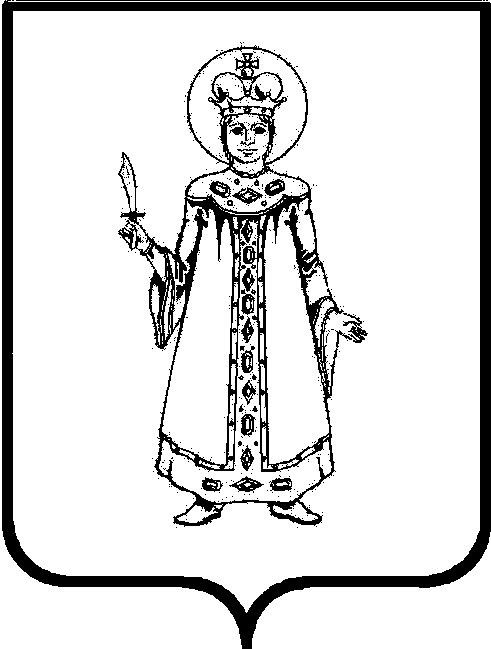 П О С Т А Н О В Л Е Н И ЕАДМИНИСТРАЦИИ СЛОБОДСКОГО СЕЛЬСКОГО ПОСЕЛЕНИЯ УГЛИЧСКОГО МУНИЦИПАЛЬНОГО РАЙОНАот 10. 12. 2018 г.    № 149О внесении изменения в постановление Администрации Слободского сельского поселения от  15.10.2018 № 119«О мерах по обеспечению безопасности людей на водныхобъектах в осенне-зимний период 2018- 2019 годовна территории Слободского сельского поселения»В соответствии с федеральными законами от 21.12.1994 № 68- ФЗ «О защите населения и территорий от чрезвычайных ситуаций природного и техногенного характера», от 06.10.2003 № 131- ФЗ «Об общих принципах организации местного самоуправления в Российской Федерации», Правилами охраны жизни людей на водных объектах Ярославской области и Правилами пользования водными объектами для плавания на маломерных судах в Ярославской области, утвержденными постановлением Администрации области от 22.05.2007 № 164, Уставом Слободского сельского поселения, а также в целях обеспечения безопасности граждан, снижения травматизма и гибели людей на водных объектах на территории Слободского сельского поселенияАДМИНИСТРАЦИЯ ПОСЕЛЕНИЯ ПОСТАНОВЛЯЕТ:         1. Внести изменение в приложения 2, 3 постановления Администрации Слободского сельского поселения от  15.10.2018 № 119 «О мерах по обеспечению безопасности людей на водных объектах в осенне-зимний период 2018- 2019 годов на территории Слободского сельского поселения», изложив их в новой редакции.3.  Контроль за исполнением настоящего постановления оставляю за собой.4. Настоящее постановление вступает в силу с момента обнародования (опубликования) согласно ст. 38 Устава Слободского сельского поселения. Глава поселения                                                        М.А. Аракчеева                                            Приложение № 2 к постановлению Администрации Слободского сельского поселения от 15.10.2018 г. № 119Переченьмест массового выхода людей на лед водоемов, расположенных на территории Слободского сельского поселенияПокровский сельский округд. Поповка			- река Улейма.С. Золоторучье            - река ВолгаПриложение № 3 к постановлению Администрации Слободского сельского поселения от 15.10.2018 г. № 119Переченьпотенциально опасных участков водоемов на территории Слободского сельского поселения в осенне-зимний период 2018- 2019 гг.Покровский сельский округс. Покровское		- река Улейма,д. Поповка			- река Улейма.с. Золоторучье             - река Волга